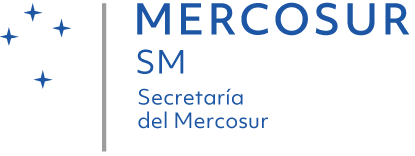 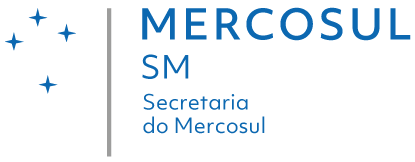 PROGRAMA DE ESTÁGIOS DA SECRETARIA DO MERCOSUL (PESM)EDITAL PARA CANDIDATURAS 2024Formulário de CandidaturaDADOS PESSOAISDADOS ACADÊMICOSAnexar a este formulário:cópia da documentação que comprove a informação consignada nele;carta de apresentação da universidade que frequenta, com a cópia da escolaridade do solicitante;cópia do curriculum vitae atualizado e assinado;cópia do documento de identidade.SobrenomeNomeDocumento de identificaçãoNacionalidadeData de nascimentoSexoLocal de residênciaDireção Telefone Telefone alternativoCorreio eletrônico Dados para contato de trabalho, se couberCurso universitário ou de pós-graduação em curso e data de inícioUniversidade que frequentaGrade curricular total e número de matérias aprovadasVaga(s) do PESM 2024 à(s) qual(is) postula